Faculty Senate Executive Committee Minutes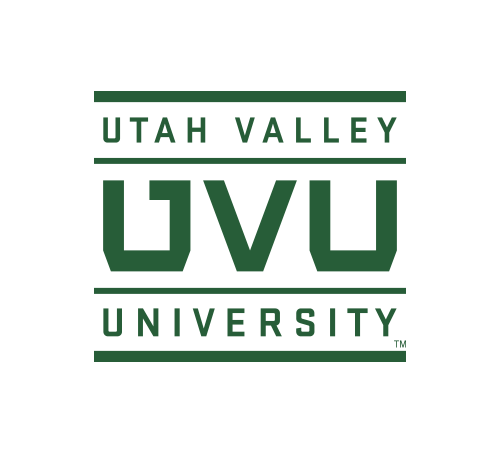 
October 20, 2020Via Microsoft Teams – 3:00-5:00 pmPresent: Jon Anderson, Anne Arendt, Wendy Athens (OTL), Kat Brown, Joy Cole, Suzy Cox, Karen Cushing, Jessica Hill, Dianne McAdams-Jones, Alan Parry, Evelyn Porter, Denise Richards, Karen Sturtevant (Library), Wayne Vaught, Sandie Waters Visitors:  Excused or Absent:  		Call to order – 3:00 p.m.Meeting is being recorded.UBHE Town Hall MeetingDiscussion on pros and cons to ending the Faculty Senate meeting on 10/27 so senators can attend the UBHE Town Hall. This is not a town hall as in Q&A, but more presentation of information.Historically USHE has not done a quality job on describing the impact on faculty and feels this might be opportunity for faculty to inquire about their roles.Should invite faculty to let them know what’s happening. It could be opportunity for faculty to let them know they have an interest.Meeting appears to be geared towards Utah County and thus UVU.Arendt reported that there will be faculty representation at UBHE meetings in future.ExCo voted to end Faculty Senate meeting early to attend the UBHE meeting.NON-AGENDA ITEMSNow that sending in Standing Committee written reports for the agenda, what is the process to populate needed committees? Anderson reported that a request should be added to the incoming proposal section for a need to populate the committee. There is an institutional inclusion committee and within the diversity plan it called for a faculty subcommittee to address inclusion, diversity and equity issues. Committee would work in tandem with the larger committee but could address additional issues. Richards/Waters/Arendt will draft proposal.Discussion about adding policy comment summaries to the website for ease of access. Cox shared that past comments do show individual’s names which would need to be redacted, especially for junior faculty. Parry shared that once comments are prepared to move forward to the steward, proposed that all names be removed. ExCo agreed on removal of names.Voting process discussion on senate floor for policy items and off-line for non-policy items. Will create a Qualtrics survey for Policy 104 – External Advisory Boards vote.Policy 168 – Complaints under the Utah Protection of Public Employees Act is currently in temporary emergency status. Contact Marilyn Meyer with questions.Discussion in senate was derailed during a meeting as a senator felt that senate was not fulfilling its role effectively by not holding open debates. Did allow Senate and ExCo opportunity to re-evaluate process and make adjustments to be more effective.SET AGENDA
Hill will follow-up with Potter regarding strategic discussion for debate comment documents.Decision was previously made to have the policy stewards attend the “Read and Comment” phase to introduce the policy before debate so will implement at next meeting.Discussion about conducting the Bylaws vote via Qualtrics. Anderson will work with Hill/Waters to create the Qualtrics survey to be sent with the agenda for voting off-line.Essential Learning Outcomes (ELO) Committee will be scheduling town hall meetings and surveys to faculty, PACE, AAC, and UVUSA. Discussion about how formal the feedback should be in this first phase. There only needs to be debate if we need a collective voice of senate. ExCo decided to keep feedback anonymous and forward all feedback at this point to the ELO Committee.Culture of Speaking – When a comment is placed in the comment document it can come from either the senator or their faculty body. Anyone can enter a comment, but it would be better if it comes from the senator. Concern as to why someone would not want to own their comment. Retaliation is the biggest factor to not own comments. Yes, we have policies, but they don’t always provide protection. To classify administration into a collective body might not always be true as it only takes one administrator to cause problems.Update on Faculty Evaluation of Administrators – Arendt/Parry met with Alan Drage, et al and explained what they are doing with staff. Will be meeting with Daniel Delgadillo in HR. The discussion right now is to find common ground and what can be done to help faculty feel they have an opportunity to evaluate administrators. Listening to what non-policy ideas HR has can be valuable. Just need to explore options and then determine if need a policy. Another sticking point is the term “evaluation” as it can mean various things to different people. Might consider using the language “faculty feedback” vs “evaluation.” Committee reports are due the Thursday prior to the Senate agenda being distributed.Meeting adjourned at 5:06 p.m.ACTION ITEMS:Draft proposal for charge of the Senate Subcommittee for Inclusion, Diversity, and Equity. (Richards/Waters/Arendt)Create Qualtrics survey for Policy 104 vote. (Parry)Create Qualtrics survey for Bylaws vote. (Anderson/Hill/Waters)